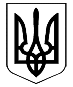 ВЕЛИКОДИМЕРСЬКА СЕЛИЩНА РАДАБРОВАРСЬКОГО РАЙОНУ КИЇВСЬКОЇ ОБЛАСТІР І Ш Е Н Н ЯПро затвердження технічної документаціїіз землеустрою щодо встановлення (відновлення)меж земельної ділянки в натурі (на місцевості)в с. Вільне, вул. Шевченка        Розглянувши виготовлену технічну документацію ФОП Бондаренко К.В. із землеустрою щодо встановлення (відновлення) меж земельної ділянки в натурі (на місцевості)  цільове призначення: 18.00 для обслуговування дитячого майданчику в с. Вільне, вул. Шевченка, Броварського району Київської області керуючись ст. 26, ч. 1 ст. 59  Закону України «Про місцеве самоврядування в Україні», Законом України «Про державний земельний кадастр»,  ст. ст. 12, 118 ЗКУ, враховуючи позитивні висновки та рекомендації постійної депутатської комісії з питань земельних відносин та охорони навколишнього природного середовища, селищна радаВ И Р І Ш И Л А:Затвердити виготовлену ФОП Бондаренко К.В. технічну документацію із землеустрою щодо встановлення (відновлення) меж земельної ділянки в натурі (на місцевості), цільове призначення: 18.00 для обслуговування дитячого майданчику площею 0,0900 га, в с. Вільне, вул. Шевченка, Броварського району Київської області.Прийняти Великодимерській селищній раді у комунальну власність земельну ділянку цільове призначення: 18.00 для обслуговування дитячого майданчику площею 0,0900 га, в с. Вільне, вул. Шевченка.Встановити, що  даній земельній ділянці присвоєно кадастровий номер 3221282003:03:002:0094.Землевпорядній службі внести відповідні зміні до земельно-кадастровоїдокументації.Селищний голова                                                             Анатолій БОЧКАРЬОВ смт Велика Димерка03 грудня 2020 року№ 46 ІІ-VIIІ                    